Online KommunikationsgruppeFür meine Bachelorarbeit suche ich Teilnehmer für eine Online Kommunikationsgruppe. Bei Interesse melden Sie sich bitte bei mir. 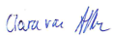 Clara van Ahlen Bachelor-Studentin der SRH Hochschule für Gesundheit, Campus BonnZiel der Arbeit: aktive Teilnahme an Gruppengesprächen zu unterschiedlichen ThemenVoraussetzungen:Verfügbarkeit im November und Dezember 2020 für 2 Stunden pro Woche, immer montags und dienstags (vormittags)Aphasie seit mindestens 6 Monaten Zugang zu einem Computer oder Laptop mit WLAN Gültige E-Mail-Adresse Grundkenntnisse im Umgang mit dem Computer/Laptop oder Hilfe von AngehörigenAblauf:1. Einführung und erste Kommunikationsgruppe, an der SRH Bonn unter Wahrung der Corona-Richtlinien (90 Minuten)2. Testung der Sprach- und Kommunikationsleistungen an der SRH 3. Online Kommunikationsgruppen 2 x pro Woche á 60 MinutenInsgesamt 5 4. Testung der Sprach- und Kommunikationsleistungen an der SRH Anmeldeschluss:  13.11.2020Datenschutz:Ihre Teilnahme an der Studie ist freiwillig! Alle Datenschutz-Richtlinien werden berücksichtigt. Kontakt:Für weitere Fragen im Zusammenhang mit der Studie stehe ich Ihnen gerne zur Verfügung. Clara.vanAhlen@stud.srh-gesundheitshochschule.deTelefonnr.: 0228/6897439Betreuerin der Bachelorarbeit: Prof. Irene Ablinger-Borowski, SRH Hochschule für Gesundheit, Campus Bonn - Wesselstraße 1-3, 53111 Bonn, irene.ablinger@srh.de